№ 27 орто мектебинин 23- сентябрь Мамлекеттик  тил күнүнүн 31 жылдыгына   карата «Тил тагдыры – эл тагдыры!» аттуу  15-сентябрдан 15-октябрга чейин өткөрүлгөн жумалыгынын  отчету	Мектептин мугалимдер жамааты менен өткөрүлгөн кеңешмеде түзүлгөн пландын  негизинде (тиркеме № 1)  мектепте жумалык өткөрүлдү. Жумалык «Тил тагдыры – эл тагдыры!» деген аталышта өзүнө төмөндөгүдөй иш чараларды камтыды:             Мамлекеттик тилдин 31 жылдыгына карата окуучулардын “Китеп – билим булагы” онлайн-сынагына  катышууга 6-11-класстартын окуучуларын мугалимдер:  Манапбаева А.Т., Кубанычбек к.К., Болотканова Ч.Ж., Кулманбетова Б.Т., Өскөналиева М.А., Өсүкбаева А.А. даярдашып, онлайн кароо сынактын жыйынтыгында 7-класстын окуучусу Усубалиев Тилек байгелүү 3-орунга ээ болуп, ардак баракча жана электрондук китеп менен,  жетекчиси Кубанычбек кызы Калия ардак баракчасы жана Ысык-Кѳлгѳ эл алууга 3 күндүк эс алууга жолдомо  менен сыйланды. 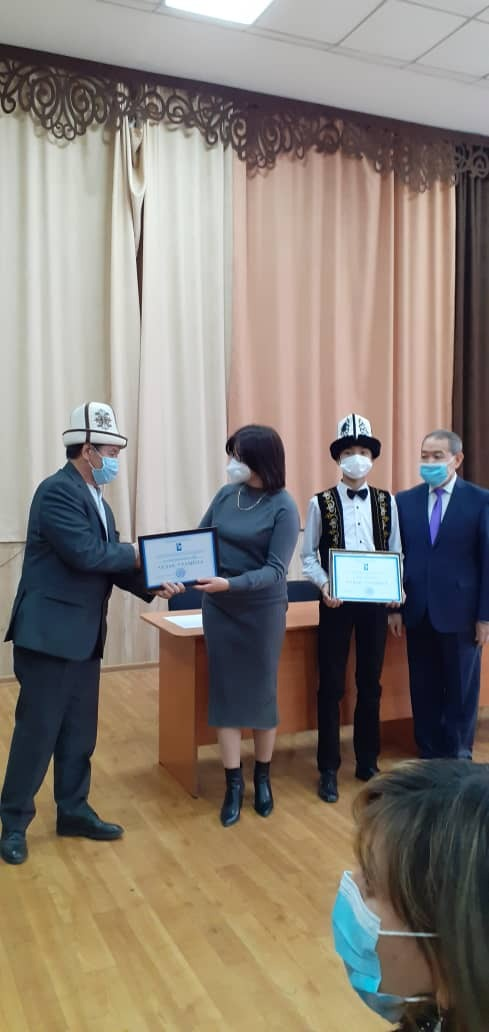 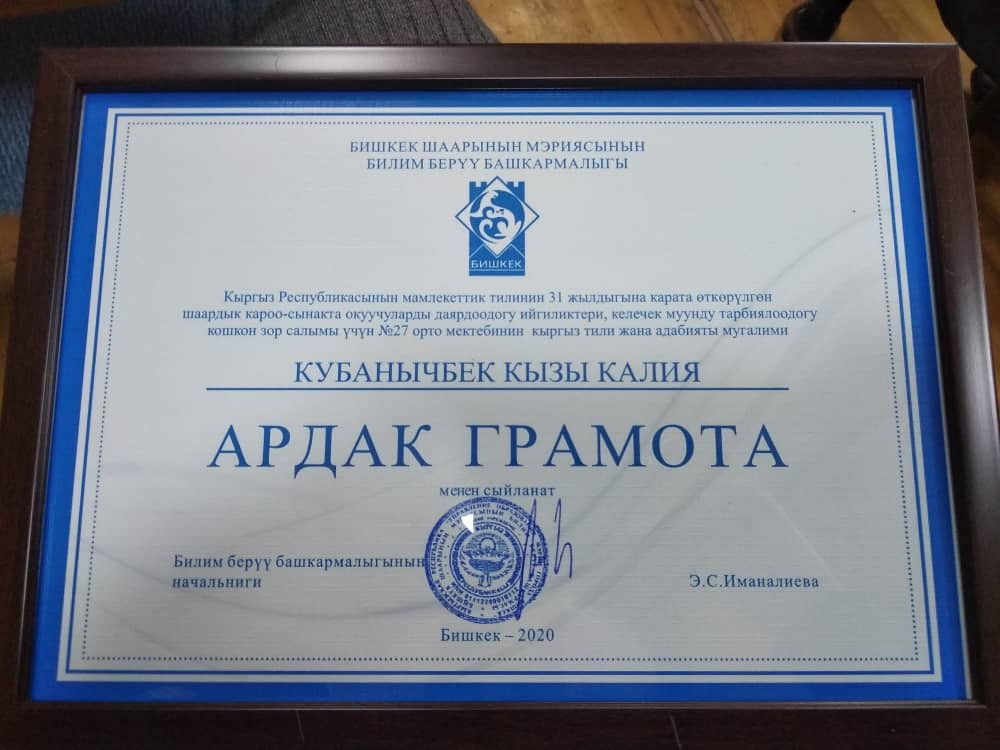 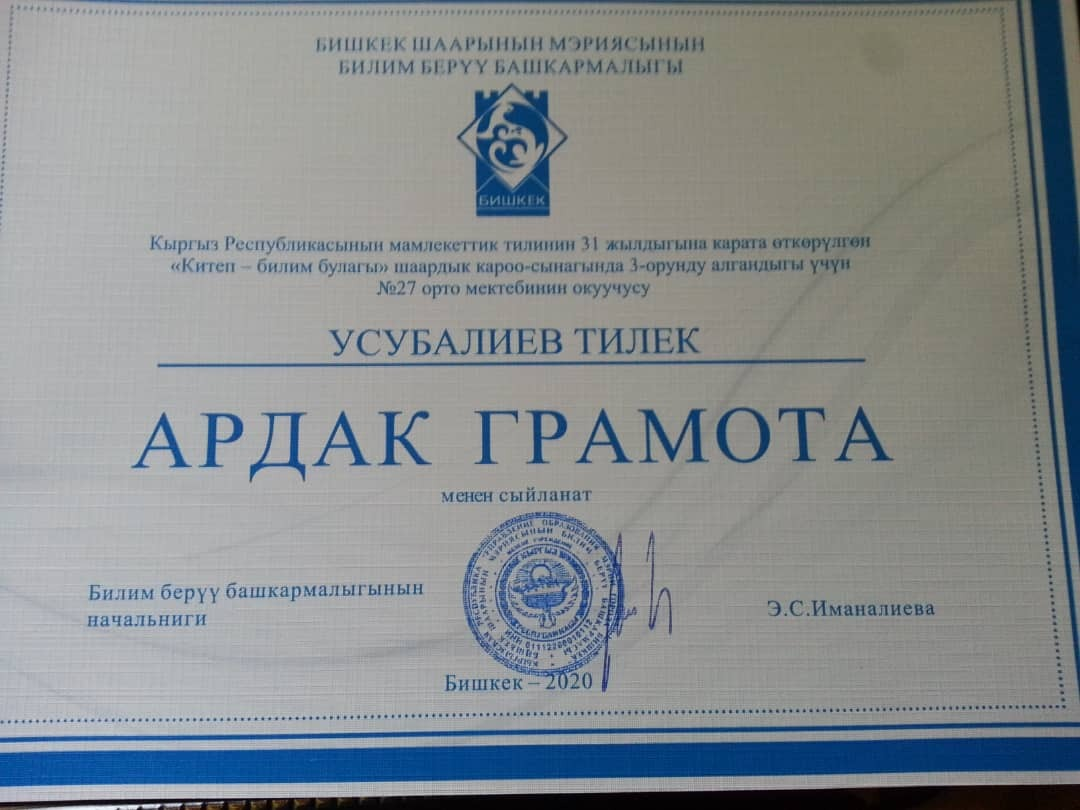 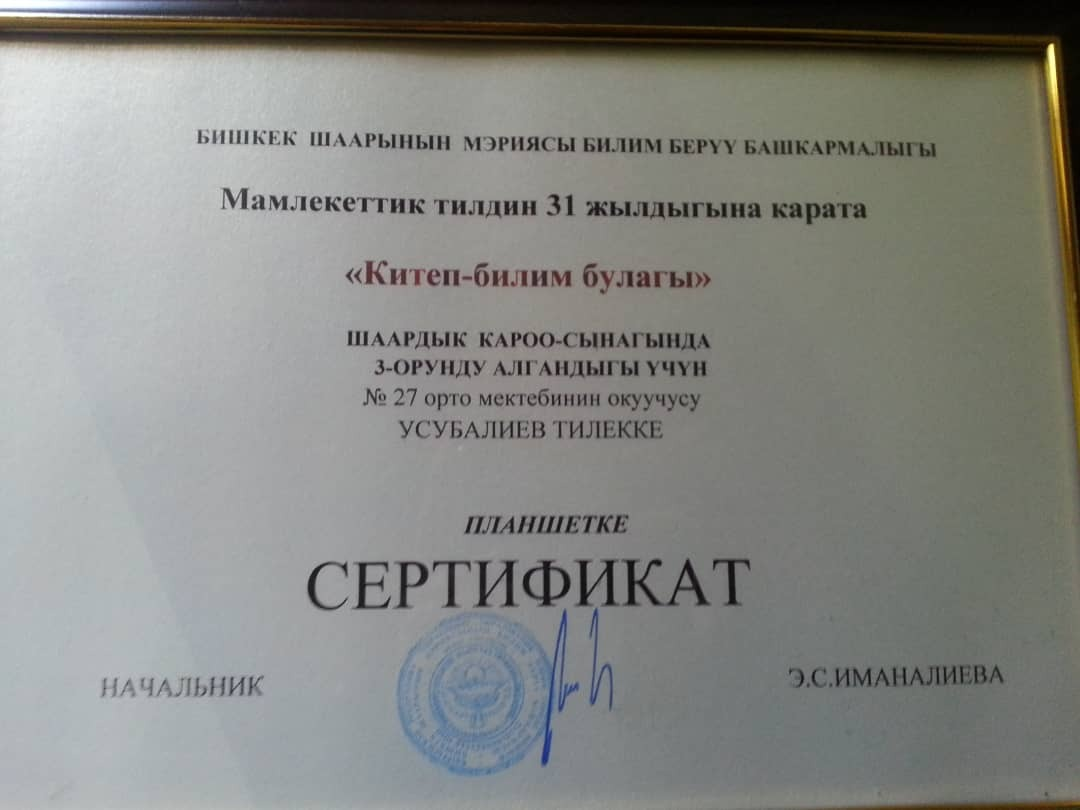 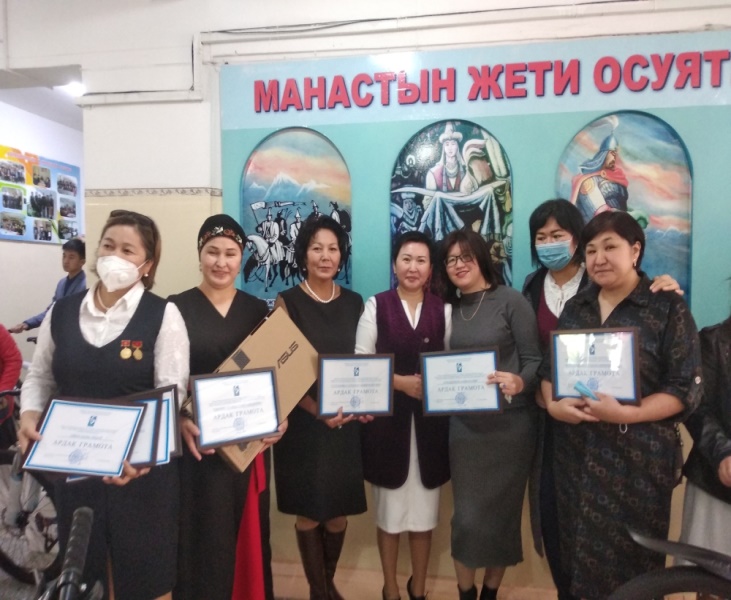 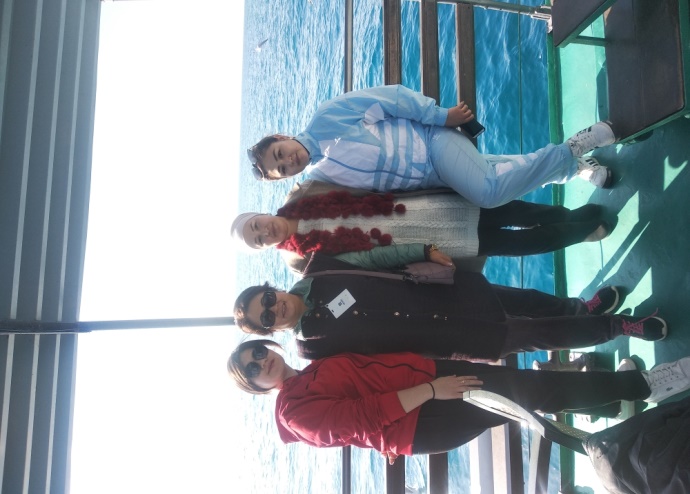 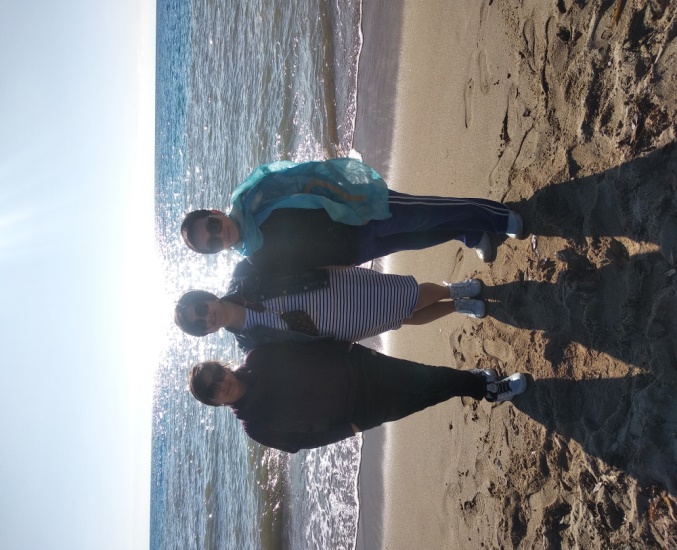 Бир айлыктын алкагында мугалимдер Кайыкеева К.С.  жана Болотканова Ч.Ж. салтанаттуу онлайн иш-чараларды уюштуруу менен алек болуп, зуум программасы менен окуучулар менен байланышка чыгып, иш чара өткөрүштү.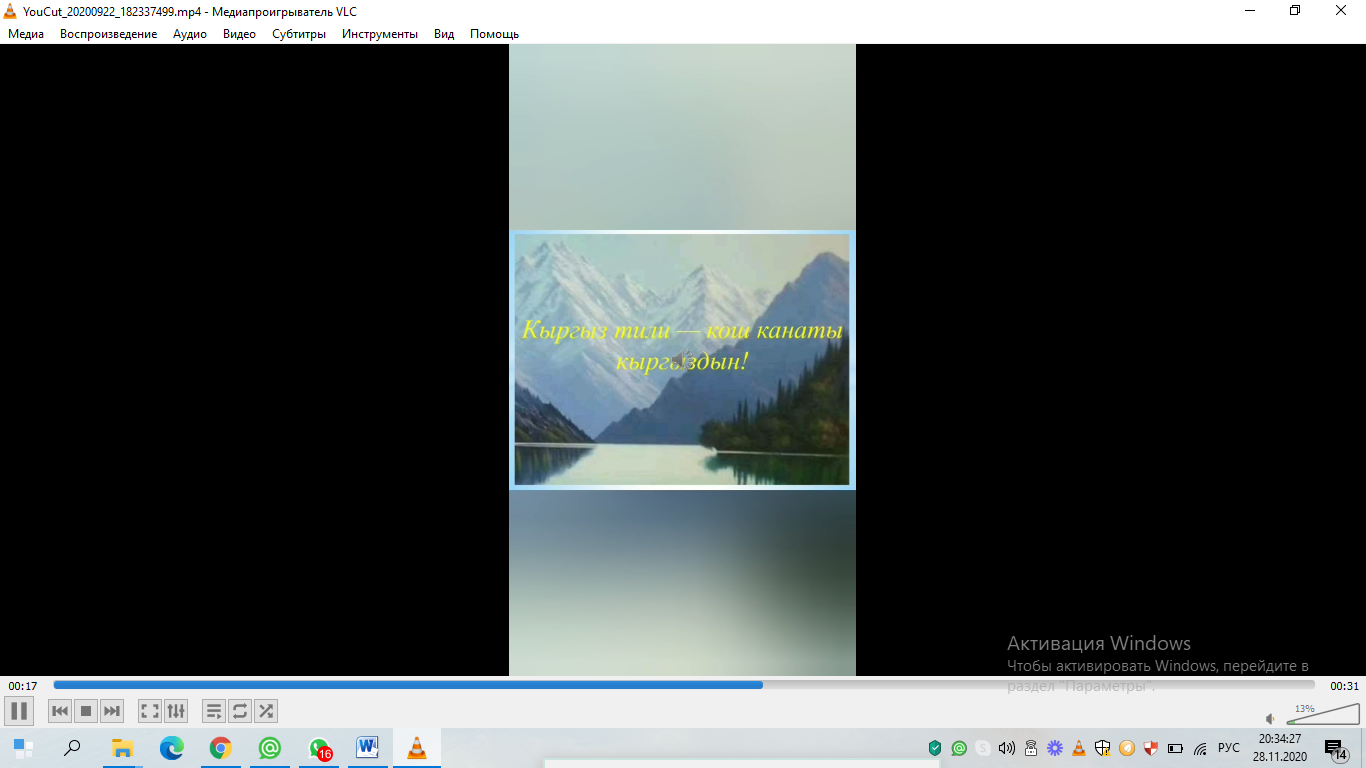 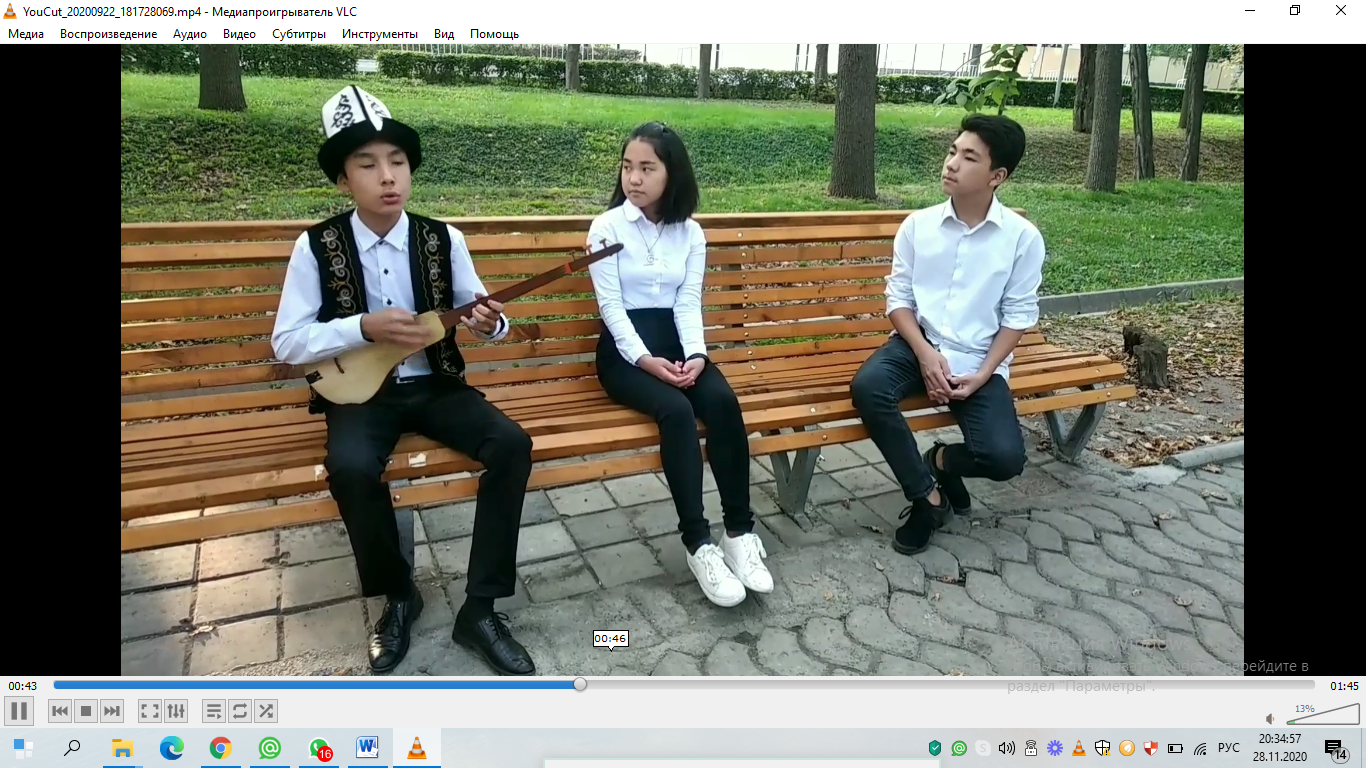  “Кыргыз тили – Кыргыз Республикасынын мамлекеттик тили” аталышында онлайн сабактарды 23-сентябрь күнү ар бир тилчи мугалим өтүп, окуучуларга кыргыз тилинин тарыхы, мааниси тууралуу түшүндүрмө беришти. 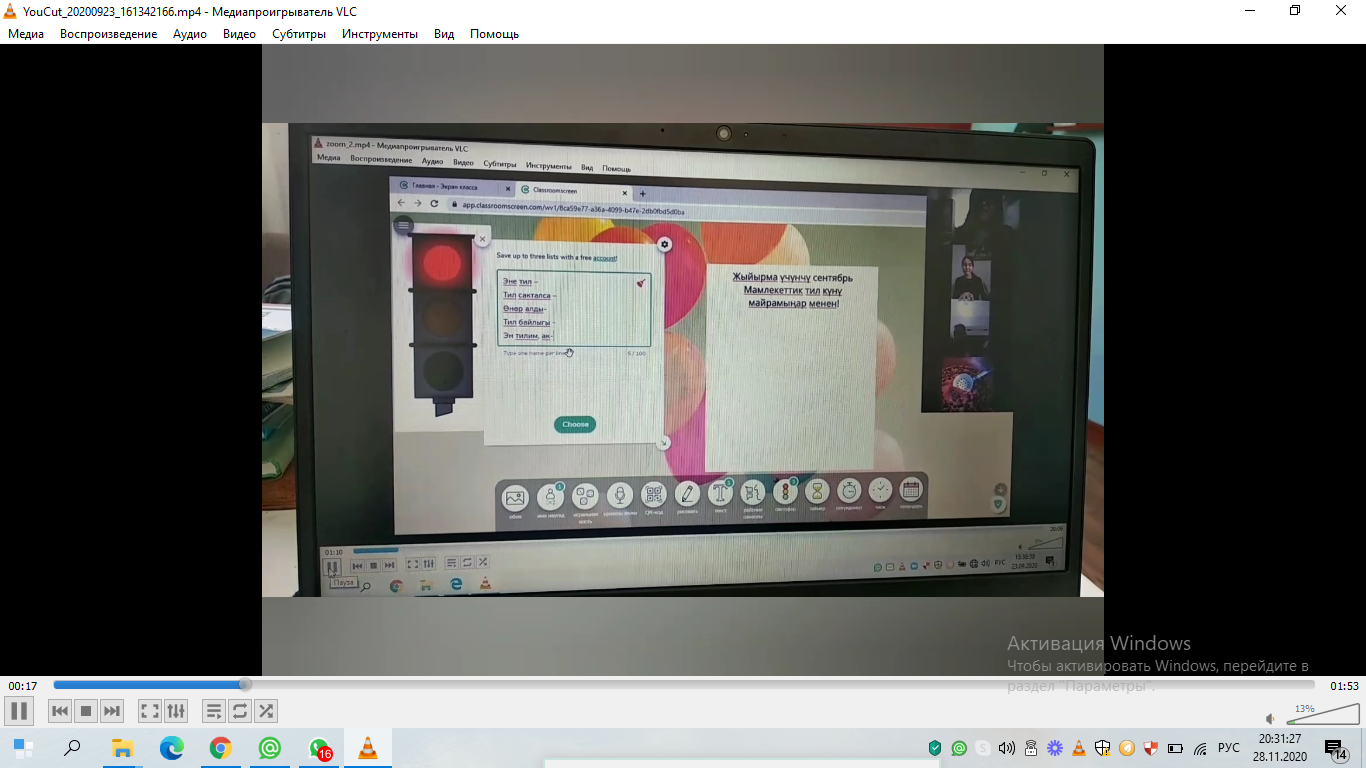 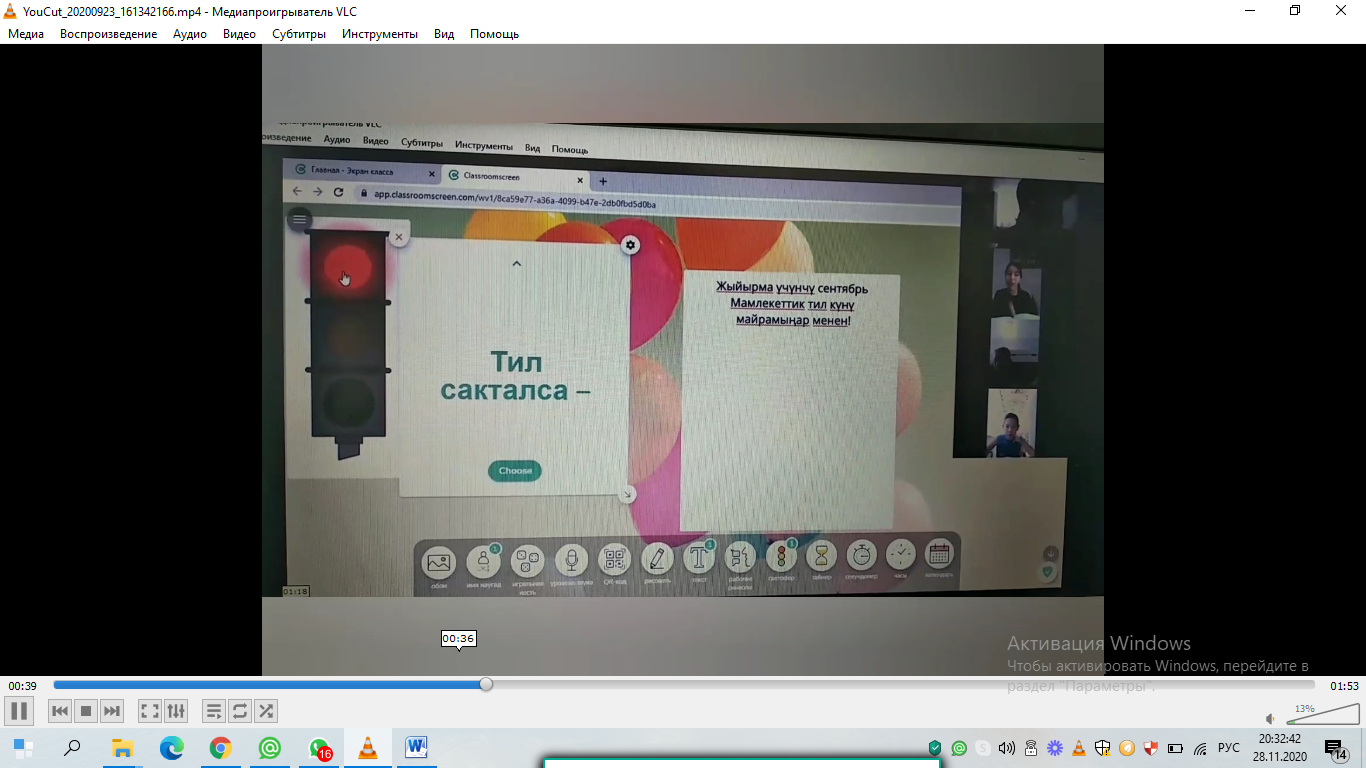 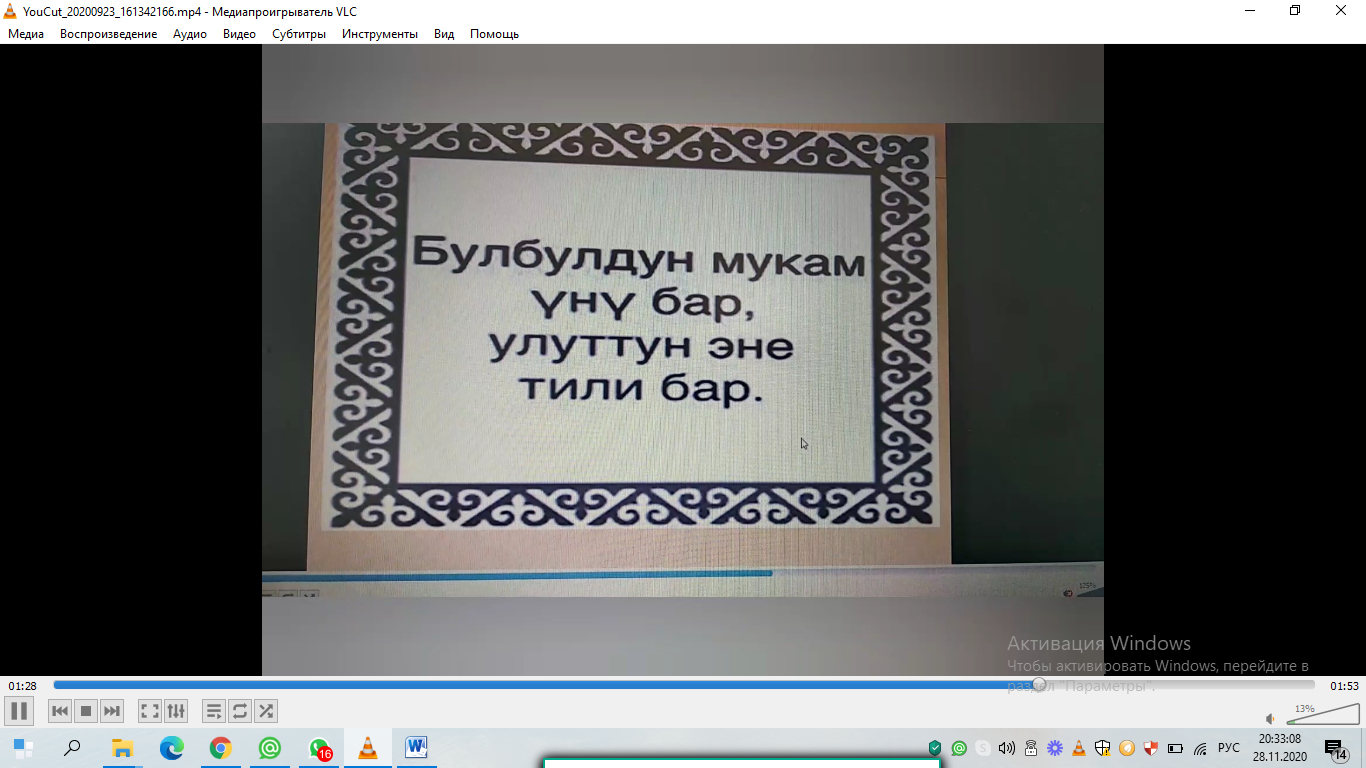 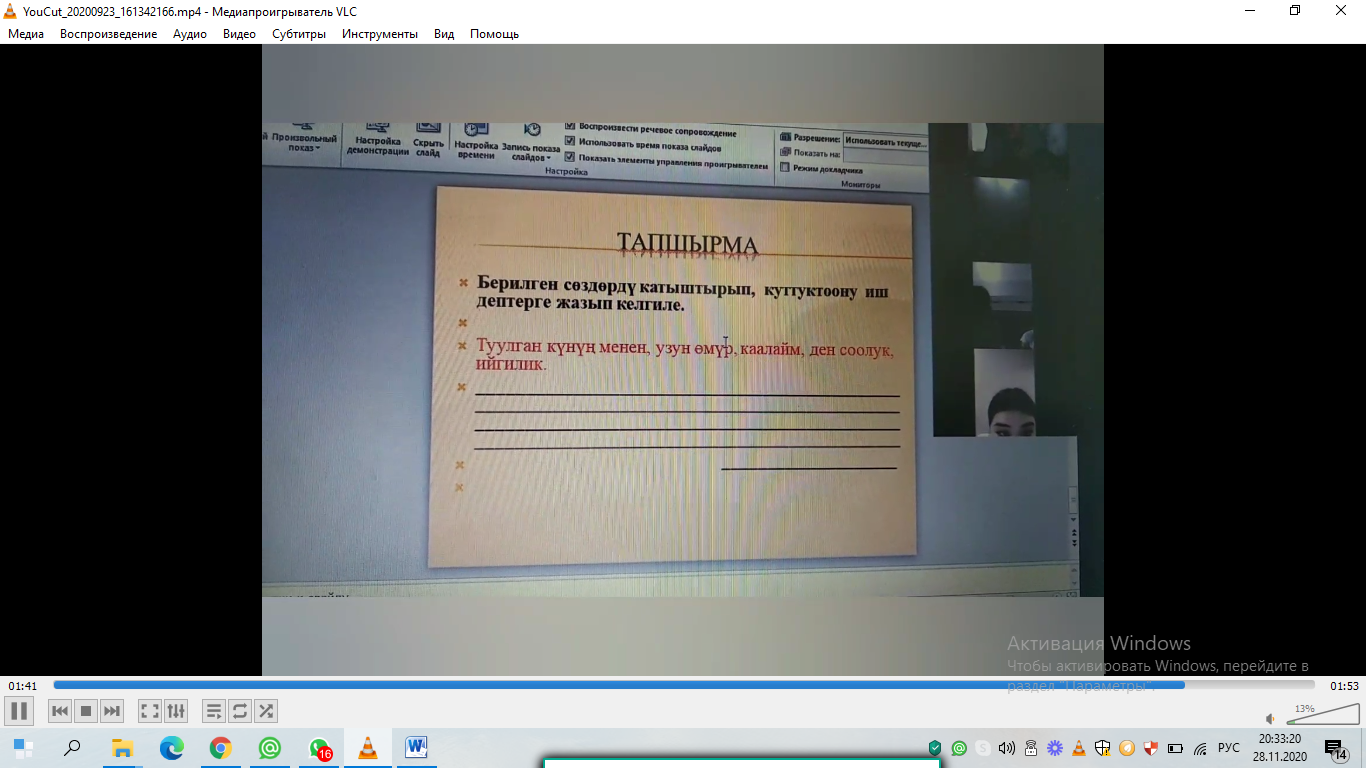 Мамлекеттик тилдин 31 жылдыгына карата 3-5-минуталык онлайн куттуктоону аралыктан окуп атканыбызга карабай, төмөндөгү окуучулар мыкты ойлоп табуулар менен даярдашып, атайын социалдык баракчаларга жүктөштү. Шилтемелер: Ѳскѳналиева М.А.нын окуучулары даярдаган куттуктоо: https://www.instagram.com/tv/CFZQbxinxpM/?utm_source=ig_web_copy_linkѲсүкбаева А.А.нын окуучулары даярдаган куттуктоо:  https://www.instagram.com/tv/CFY0ogVHSBi/?igshid=ynb7871bpu9jКубанычбек к.Калиянын окуучулары даярдаган куттуктоо: https://www.instagram.com/tv/CFcJCGBhtRm/?utm_source=ig_web_copy_linkМакибаева А.С.нын окуучулары даярдаган куттуктоо:https://m.facebook.com/story.php?story_fbid=754387338731138&id=100024796365581&sfnsn=mo&d=n&vh=iМамлекеттик тилдин 31 жылдыгына карата онлайн-конференцияны Шабданова А.А. даярдап zoom режиминде мугалимдерди катышууга чакырып, атайын даярдалган презентациянын коштоосунда «Тил тагдыры – эл тагдыры!» аттуу  иш чарабызды жыйынтыктады. 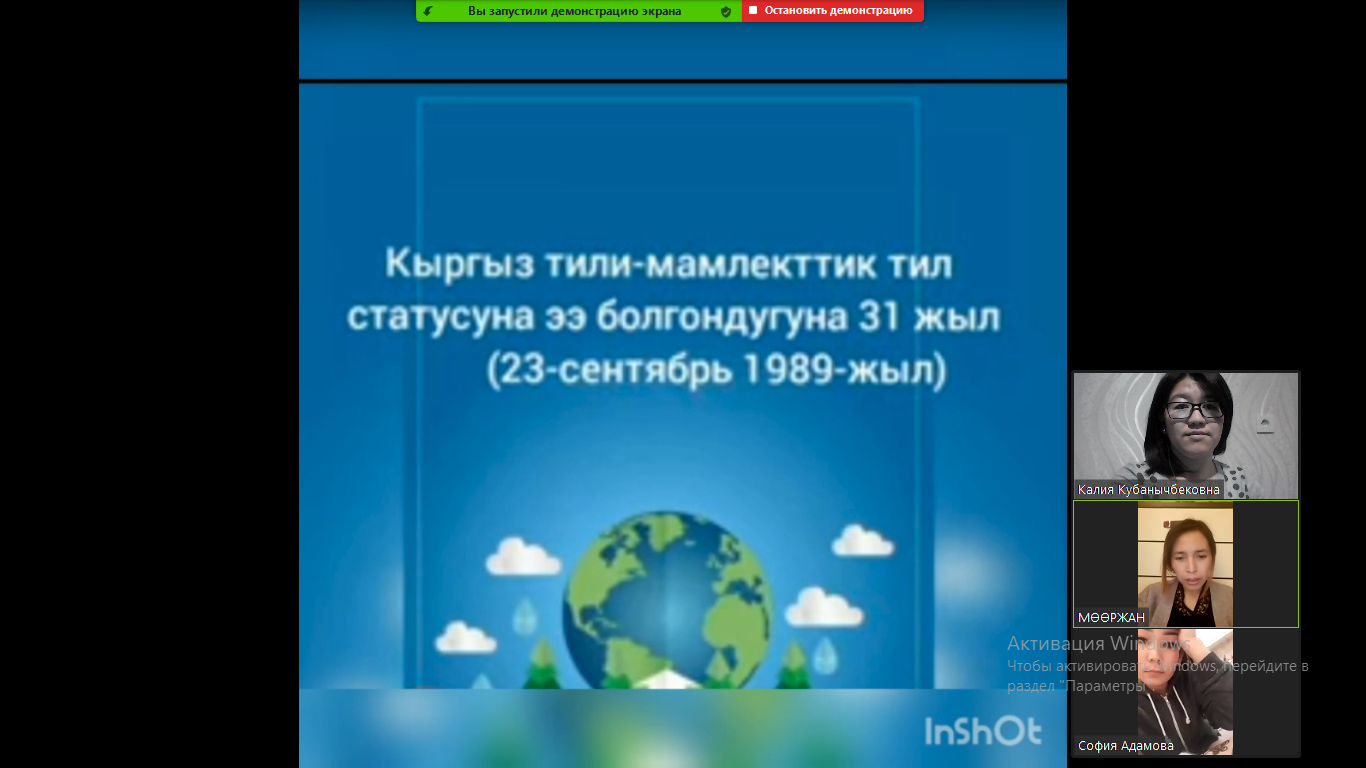 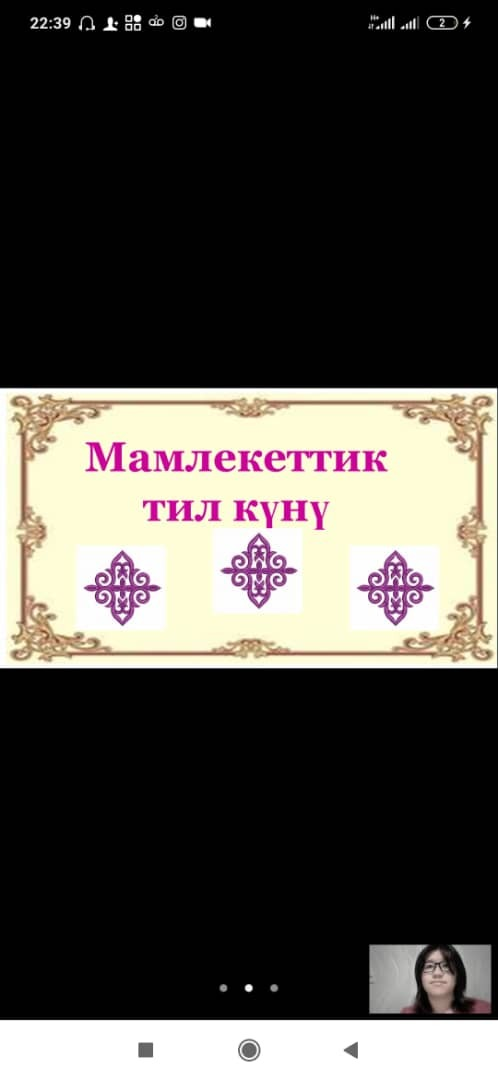 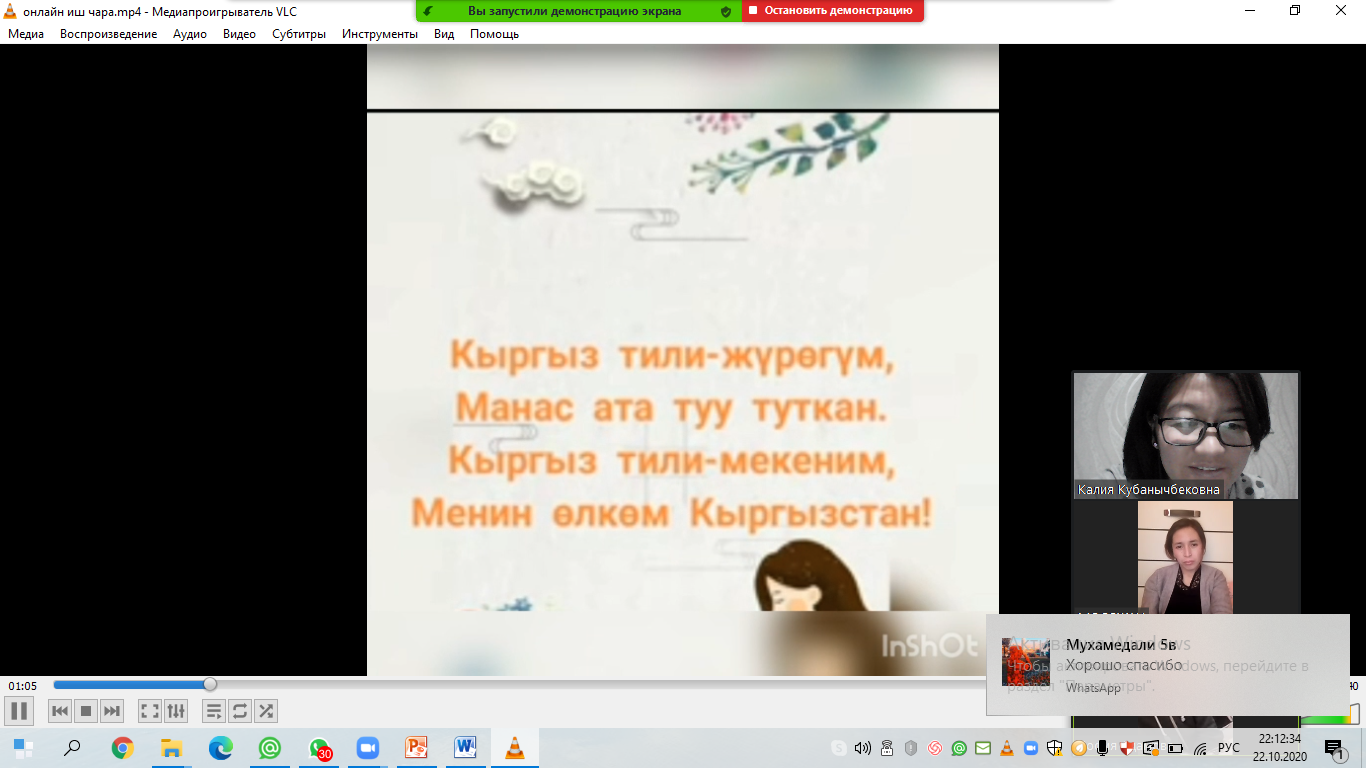 1-тиркеме                                                                                               БЕКИТЕМИН _______________                                                                               №27 жалпы орто мектебинин                                                                          директору Носинова Б.Ш.                                                                                            ____________________________2020-2021-окуу жылына карата №27 орто мектебинин мамлекеттик тил бирикмесинин мамлекеттик тилдин 31 жылдыган карата  «Тил тагдыры – эл тагдыры!» аттуу  15-сентябрдан 15-октябрына  чейинки аралыкта өтүлүүчү иш чаралардын  ИШ ПЛАНЫ. Мамлекеттик тил боюнча усулдук бирикменин жетекчиси:                                            Кубанычбек кызы К.№Иш-чаралар Класс Күнү Жооптуулар 1Усулдук бирикменин кеңешчисиКубанычбек кызы К.2Кыргыз Республикасынын “Кыргыз Республикасынын Мамлекеттик тили жөнүндө” Мыйзамынын 31 жылдыгын уюштуруу жана өткөрүү үчүн 2020-жылдын 15-сентябрынан 15-октябрына чейинки бир айлыктын иш планын бекитүү2020-жыл, сентябрКубанычбек кызы К.3Мамлекеттик тилдин 31 жылдыгына карата окуучулардын “Китеп – билим булагы” онлайн-сынагына  катышуу (6-11-класстартын окуучулары)6-кл7-кл8-кл9-кл10-кл11-клМанапбаева А.Т.Кубанычбек к.К.Болотканова Ч.Ж.Кулманбетова Б.Т.Өскөналиева М.А.Өсүкбаева А.А.4Бир айлыктын алкагында салтанаттуу онлайн иш-чараларды уюштуруу1-11-кл15.09.-15.10.Кайыкеева К.С.Болотканова Ч.Ж.5“Кыргыз тили – Кыргыз Республикасынын мамлекеттик тили” онлайн сабак өтүү1-11-кл23.09.2020Мугалимдер жамааты Кулманбетова Б.Т.6Мамлекеттик тилдин 31 жылдыгына карата онлайн куттуктоо даярдоо (3-5-минуталык)10.09.-23.09.2020Мамлекеттик тил мугалимдери:Макибаева А.С.Өсүкбаева А.А.Өскөналиева М.А.Манапбаева А.Т.Кубанычбек кызы К.Замирбек кызы Г.7Мамлекеттик тилдин 31 жылдыгына карата онлайн-конференция өтүү (zoom режиминде)Сентябрь ичиШабданова А.А.8Мамлекеттик тилдин 31 жылдыган карата  «Тил тагдыры – эл тагдыры!» аттуу  иш чаралардын отчетун жазуу15.10.2020Кубанычбек кызы К.